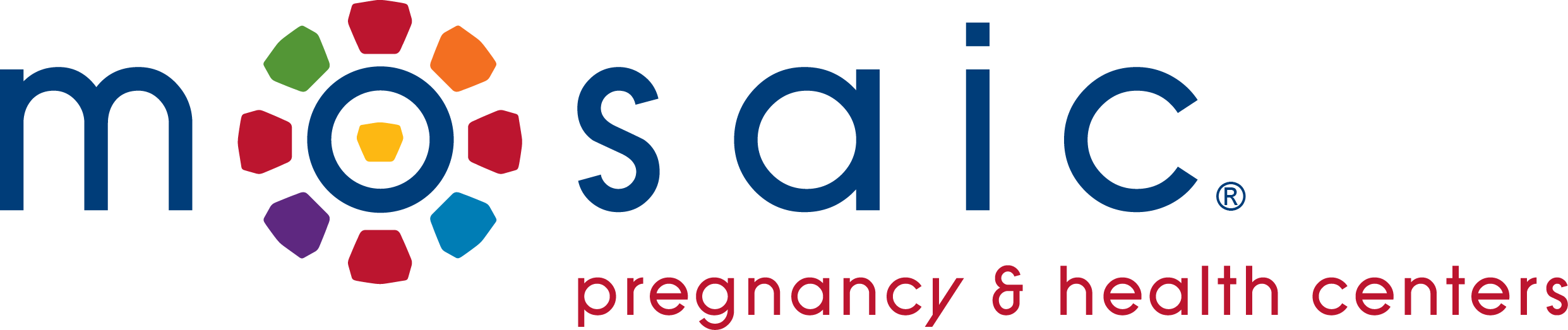 PATIENT COMMUNICATIONS SPECIALISTYou are the ideal candidate as the Communications Director if you:	Share in our passion for saving the lives of the unborn and reaching people for ChristAgree with and be willing to uphold Mosaic PHC’s Statement of Principles, Statement of Faith, and Core ValuesAre a committed Christian who is submitted to a local church and demonstrates a personal relationship with Jesus Christ as Savior and Lord Are professional in conduct, speech, and dress Exhibit strong commitment and dedication to the pro-life position and sexual purityHave outstanding written and oral communication skillsCan connect to women who may be facing fear, who are overwhelmed, who are rushed, feeling pressured, etc. Can carry out responsibilities with little to no supervisionAre proficient in Windows, Microsoft, and Mac systemsHave a bachelor’s degree If this describes you, here is what to expect: POSITION:		Full-timePURPOSE: 	To communicate with potential patients, specifically those considering abortion, through text, web leads, live chat, app, phone calls, and email, providing pertinent information to secure the scheduling of an appointment. RELATIONSHIP: 	Reports to the Communications DirectorResponsibilities:Respond to requests for services through text, web leads, live chat, app, phone calls, and emailUpdate and maintain Mosaic’s Community Resource Guide, including vetting and removing anyone who no longer agrees with Mosaic’s Core ValuesSeek agencies and organizations where Mosaic Health will be included as a referral (i.e., urgent care centers, universities, maternity homes, women’s shelters, etc.)Follow up with those who have not yet secured an appointmentParticipate in the initial training program and continuing education sessionsLearn and utilize the office management system for scheduling appointments, making notes in patient files, compiling statistics, etc. Provide monthly statistical reports to Communications Director